Année scolaire 2012 / 2013Cahier du jour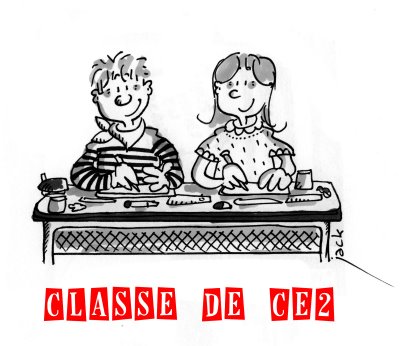 Salle 14  -  CM2Nom - prénom : …………………………………………………………………